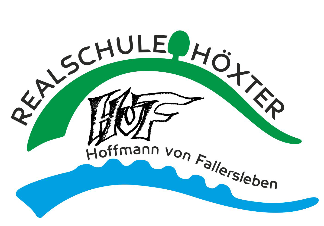 Höxter,  26. November 2021An die Eltern und Erziehungsberechtigtenund die Schülerinnen und Schüler der 4. KlassenLiebe Eltern und Erziehungsberechtigte, liebe Schülerinnen und Schüler,vor dem Hintergrund der aktuellen Infektionszahlen und der Reaktionen aus dem Kollegium und der Elternschaft, bin ich zu meinem Bedauern zu dem Ergebnis gekommen, den für den 3. Dezember 2021 geplanten Tag der offenen Tür an der Hoffmann-von-Fallersleben Realschule Höxter abzusagen.Da wir die weitere Entwicklung nicht absehen können, möchte ich noch keinen Ersatztermin festlegen.Um Sie dennoch mit ausreichend Informationen zu versorgen und Ihnen einen Eindruck von unserer Schule zu vermitteln, finden Sie auf unserer Homepage www.realschule-hoexter.de unter dem Bereich „Wohin nach der Grundschule“ ausführliche Informationen über unser Schulleben.Bitte informieren Sie auch interessierte Freunde und Bekannte über die Absage.Ich hoffe auf Ihr Verständnis für diese Entscheidung.Mit freundlichen GrüßenChristoph Arendes(stellv. Schulleiter)